Виховна година: «Одвічні символи»Мета. Ознайомити учнів з побутом українського народу, традиціями, народними промислами українців. Розвивати почуття патріотизму та національної гідності. Виховувати почуття любові та поваги до Батьківщини, традицій, художнього слова, культурної спадщини рідного народу.Обладнання: хліб-сіль на рушнику, макет печі, предмети побуту, записи пісень. 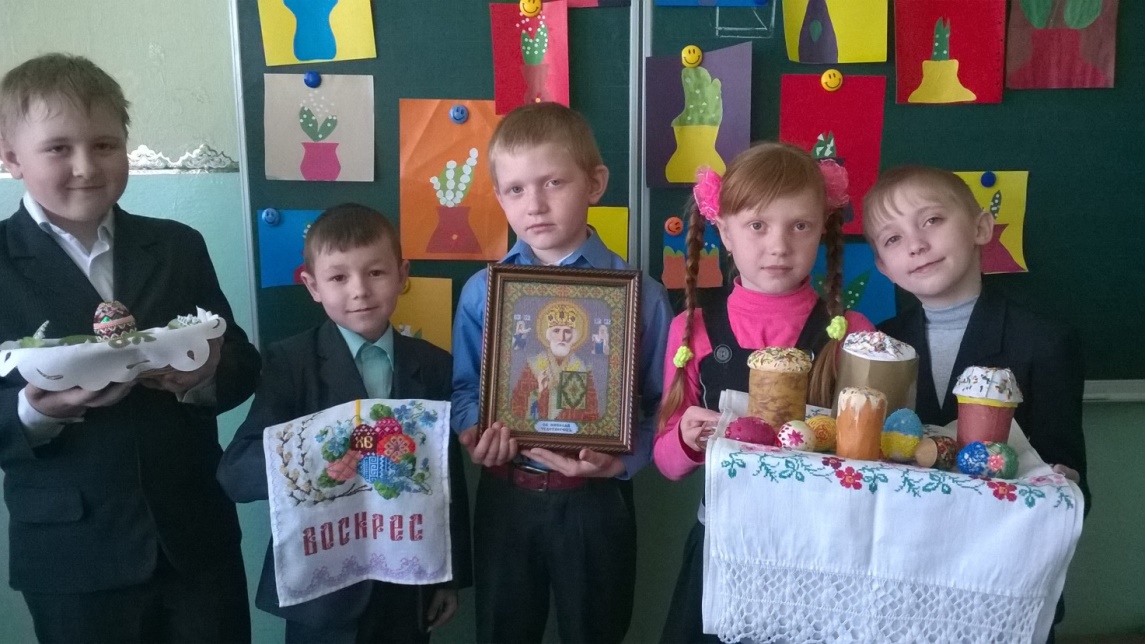 Ведуча. Доброго дня, дорогі гості! Вітаю вас на нашому святі. Сьогодні ми поговоримо про Батьківщину, про наш співучий і працьовитий народ.(Вдягнені в національні костюми виходять спочатку хлопчики, а потім дівчатка;співають укр.нар.пісню «Їхав козак за Дунай»1 учень .Доброго дня, шановні друзі! Щастя, здоров’я вам на довгі літа!2 учень .Гостей дорогих ми вітаємо щиро. По-козацьки стрічаємо з хлібом і миром.(Діти підносять хліб-сіль гостям)Ведуча. Україна – рідний край, наша Батьківщина. Тут живеш ти і твої батьки.       У всі віки тут жив талановитий, працьовитий, співучий народ – українці. Вони обробляли родючу землю, складали пісні про своє життя, а коли нападали вороги, ставали на її захист.УченьМову рідну, слово ріднеМає, діти, кожний в світі:З деревом говорить вітер,З квіткою говорить квітка,З пташкою щебече пташка,Тиха річечка – з озерцем.Мову знати цю неважко,Коли хоче того серце.УченицяВивчайте мову українську –Дзвінкоголосу, ніжну, чарівну,Прекрасну, милу і чудову,Як материнську пісню колисковуУчень.   Пісня українська, радосте шовкова   Чебрецеві роси, калиновий цвіт!    У тобі не в’яне сила барвінкова    І живе Шевченка віщий заповіт.(Діти виконують пісню «Галя по садочку ходила»)Вчитель. Кожна нація, кожен народ має свої звичаї, що виробились протягом багатьох століть. Звичаї і мова об’єднують людей в один народ, одну націю. В усіх народів світу існує повір’я, що той, хто забув звичаї своїх батьків, карається людьми і Богом. Він блукає світом, і ніде не може знайти собі притулку, бо загублений для свого народу.          Тож вивчаймо скарби нашого народу, плекаймо ці традиції, бо вони цього варті.         Для кожної людини найдорожчим у житті є її рідна домівка, де вона народилась і виросла. Саме тому з давніх-давен хата є символом родинного вогнища.           У давнину житла зводились у зруб із великих колод, які обмазувалися глиною. Саме вапнування стін зовні відрізняло українське житло від російських хат.(Вчитель демонструє макет української хати)Учень.      Я люблю свою хату,                   І подвір’я й садок,                   Де і сонця багато і в жару холодок.                   Тихо й затишно.Квіти                    Коло хати цвітуть, і невтомно все літо                   Бджоли в цвіті гудуть.                   Все для мене тут рідне:                   Стіни, білі, як сніг                    І віконце привітне, і дубовий поріг.                    І ряденця строкаті.                    Й рушники на стіні –                    Навіть дим в рідній хаті                    Рідно пахне мені.Вчитель. Внутрішнє обладнання хати було дуже простим: дерев’яні лави, полиці, поміст для відпочинку. Біля входу – піч. Біля дверей та над ними висів мисник – полиці для посуду.   Кажуть, в укр. хаті,- як у віночку, бо вона прикрашена вишитими рушниками. Скрізь: над вікнами, над дверима.        Рушник – обличчя оселі і господині. Хата без рушників, казали в народі, що оселя без дітей. (Звучить запис «Пісня про рушник»)Вчитель. На столі, накритому вишитою скатертиною, лежав хліб,      біля нього – сільниця з сіллю.  Хліб і рушник – одвічні символи. Вони були високою ознакою гостинності українського народу. Підносили їх шановним гостям.   Прийняти рушник, поцілувати хліб символізувало пошану тим, хто підніс, або виростив його. Цей звичай пройшов віки і став доброю традицією і в наш час.    Але що це за хата без господаря і господині?!Учень.                           В Україні нашій                      У кожній оселі                      Живуть люди щирі,                       Добрі та веселі.Учениця. А як виглядали господині, очей не відвести!(Виходить дівчинка у національному костюмі)Вчитель. А хлопці – справжні козаки. Вони не тільки вміють захищати свою Батьківщину, родину, а й співають і танцюють.(Діти виконують укр. нар . танок «Гопак»)Ведуча. Ось і закінчилася наша екскурсія оберегами українського народу. Наші вам щирі вітання і побажання міцного здоров’я та багатьох років щасливого життя.